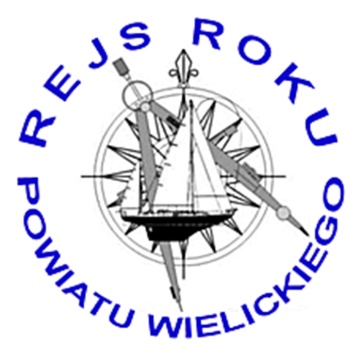                       REGULAMIN KONKURSU – REJS ROKU POWIATU WIELICKIEGONagroda w ramach konkursu REJS ROKU POWIATU WIELICKIEGO ma na celu uhonorowanie dokonań żeglarskich w kategoriach:REJS MORSKI – krajowy lub zagraniczny (stażowy, turystyczny, naukowy).REJS ŚRÓDLĄDOWY – krajowy lub zagraniczny po jeziorach lub rzekach.REJS SZKOLENIOWY DLA DZIECI I MŁODZIEŻY – morski lub śródlądowy lub obóz żeglarski.REJS RODZINNY – morski lub śródlądowy.OSOBOWOŚĆ ŻEGLARSKA ROKU – dokonania w zakresie popularyzacji żeglarstwa i marynistyki. Nominowani mogą być tylko mieszkańcy powiatu wielickiego, Obowiązuje oddzielne ZgłoszenieKonkurs Fotograficzny i Malarsko – Graficzny dla mieszkańców Powiatu Wielickiego tematyce żeglarskiej i marynistycznej.
Ceremonia wręczenia nagród odbędzie się 1 grudnia 2019 roku Szarowie.

Każdy rejs powinien być zakończony od listopada 2018 do końca października 2019 r. Zgłoszenia  przyjmowane będą do dnia 10 listopada 2018 roku za pośrednictwem Formularza Zgłoszeń. Rejs i kandydatów do Żeglarskiej Osobowości roku mogą zgłosić:Uczestnicy rejsów będący mieszkańcami powiatu wielickiego.Organizacje, stowarzyszenia, kluby i osoby indywidualne, znające szczegóły dokonania i samych kandydatów, posiadające ich zgodę na zgłoszenie do konkursu.Przyznanie nagrody głównejOstateczna decyzja przyznania nagrody głównej należy do Jury.
Prezentacja nie powinna przekroczyć 10 minut i nie powinna być zbyt szczegółowa. Więcej szczegółów powinno być zawartych w samym zgłoszeniu lub materiałach dodatkowych. 

Przyznaje się jedną nagrodę w każdej kategorii. Ceremonia wręczenia nagród odbędzie się 1 grudnia 2019 r. w Domu Kultury w Szarowie. 


Wszystkie zgłoszenia do nagrody Rejs Roku i Osobowość Żeglarska powinny być wydrukowane, czytelnie wypełnione, podpisane i wraz z niezbędnymi załącznikami  wysłane pocztą lub dostarczone na adres:Stowarzyszenie Promocji i Rozwoju Szarowa, 32-014 Brzezie, Szarów 346.Zgłoszenia można wcześniej przesłać elektronicznie na adres: szarow@vp.pl